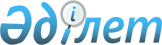 О признании утратившими силу некоторых постановлений акимата Бейнеуского районаПостановление акимата Бейнеуского района Мангистауской области от 14 сентября 2020 года № 254. Зарегистрировано Департаментом юстиции Мангистауской области 15 сентября 2020 года № 4286
      В соответствии с Законом Республики Казахстан от 6 апреля 2016 года "О правовых актах" акимат Бейнеуского района ПОСТАНОВЛЯЕТ:
      1. Признать утратившими силу некоторые постановления акимата Бейнеуского района согласно приложению к настоящему постановлению.
      2. Государственному учреждению "Аппарат акима Бейнеуского района" (Г. Бакытова) обеспечить государственную регистрацию настоящего постановления в органах юстиции, его официальное опубликование в средствах массовой информации.
      3. Контроль за исполнением настоящего постановления возложить на руководителя аппарата акима Бейнеуского района Бакытову Г.
      4. Настоящее постановление вступает в силу со дня государственной регистрации в органах юстиции и вводится в действие со дня его первого официального опубликования. Перечень признанных утратившими силу, некоторых постановлений акимата Бейнеуского района
      1. Постановление акимата Бейнеуского района от 24 февраля 2011 года № 29 "Об определении мест для размещения агитационных печатных материалов" (зарегистрировано в Реестре государственной регистрации нормативных правовых актов за № 11-3-115, опубликовано в газете "Рауан" от 1 марта 2011 года).
      2. Постановление акимата Бейнеуского района от 24 февраля 2011 года № 30 "Об утверждении списка помещений, предоставляемых кандидатам на договорной основе для встреч с избирателями" (зарегистрировано в Реестре государственной регистрации нормативных правовых актов за № 11-3-114, опубликовано в газете "Рауан" от 1 марта 2011 года).
      3. Постановление акимата Бейнеуского района от 24 февраля 2011 года № 31 "Об определении мест для размещения агитационных печатных материалов" (зарегистрировано в Реестре государственной регистрации нормативных правовых актов за № 11-3-116, опубликовано в газете "Рауан" от 1 марта 2011 года).
      4. Постановление акимата Бейнеуского района от 24 февраля 2011 года № 32 "Об определении помещения, предоставляемое кандидатам в депутаты на договорной основе для встреч с избирателями" (зарегистрировано в Реестре государственной регистрации нормативных правовых актов за № 11-3-117, опубликовано в газете "Рауан" от 1 марта 2011 года).
      5. Постановление акимата Бейнеуского района от 29 июля 2011 года № 93 "Об определении мест для размещения агитационных печатных материалов" (зарегистрировано в Реестре государственной регистрации нормативных правовых актов за № 11-3-120, опубликовано в газете "Рауан" от 10 августа 2011 года).
      6. Постановление акимата Бейнеуского района от 2 марта 2015 года №38 "Об определении мест для бесплатного размещения агитационных печатных материалов" (зарегистрировано в Реестре государственной регистрации нормативных правовых актов за № 2627, опубликовано 17 марта 2015 года в информационно-правовой системе "Әділет").
      7. Постановление акимата Бейнеуского района от 2 марта 2015 года № 39 "Об утверждении списка помещений, предоставляемых кандидатам в Президенты Республики Казахстан на платной договорной основе для встреч с избирателями" (зарегистрировано в Реестре государственной регистрации нормативных правовых актов за № 2626, опубликовано 17 марта 2015 года в информационно-правовой системе "Әділет").
					© 2012. РГП на ПХВ «Институт законодательства и правовой информации Республики Казахстан» Министерства юстиции Республики Казахстан
				
      Аким Бейнеуского района 

Б. Абилов
Приложение к постановлениюакимата Бейнеуского районаот 14 сентября 2020 года№ 254